嘉義市私立興華高級中學圖書館第229【好書週報】發行日期：107年9月26日書名、封面內容簡介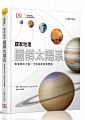 圖解太陽系     作者: 希瑟‧庫伯（Heather Couper）等多人本書帶你飛臨太陽的日珥上空，攀登金星的火山，探索火星的沙丘，潛入木星深不可測的狂暴雲層──宛如身歷其境般飽覽太陽系的所有奇景。書中收錄大量以先進成像技術繪製的精細天體圖片，搭配超高解析地圖，以及令人歎為觀止的剖面圖，讓你細細觀察太陽系每個行星、主要衛星和各種小型天體的驚人面貌。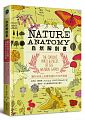 自然解剖書           作者:  茱莉亞‧羅思曼  如果你想知道山是怎麼形成，好奇蕈菇是如何生長、鮭魚為何原本是銀色後來又變色、貓頭鷹的臉為什麼長那樣、有些母的馴鹿頭上為何也會長角，或者揣想世界上有多少不同類型的鳥羽、鳥蛋，本書中的各種插畫、圖表和分解圖將可以讓你開心地盡情探索。書中所有插圖皆為手繪，共有700多幅細緻的插圖，將天地山川、鳥獸蟲魚，以及花草樹木，鮮活地呈現於紙上，絕對讓你大開眼界，驚嘆於大自然的奧妙。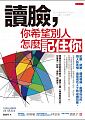 讀臉, 你希望別人怎麼記住你     作者: 山口真美記單字可以死背，記長相只能靠情感 :記臉的祕訣在於社會連結！光靠死背多半沒用。對這個人要懷有特殊情感、搭配事件，才會記得住！所以，多愁善感的青春期最會記人臉，長大反而會遞減。不擅長辨識臉？因為你把視線放錯地方！超級人臉辨識者會把對方的鼻子放在視線中間，而非只盯著眼睛。同事明明看到你卻不打招呼？因為他可能真的「臉盲」？這可不是形容詞！
　　臉盲症患者眼中的臉孔，就像一顆顆氣球一樣，完全無法分辨。請體諒他。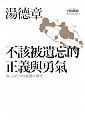 湯德章 不該被遺忘的正義與勇氣    作者: 門田隆將他是台日混血兒，父親從日本渡海來台，在噍吧哖事件時被殺害。他突破重重難關，成為日治時代第一位台灣籍警部補。因為對正義的堅持，他辭去人人稱羨的警察職務，遠赴日本進修苦讀，一舉通過日本高級文官考試。他在台南開設律師事務所，因公正不阿的態度而受到眾人敬重，成爲台南市長候選人之一。二二八事件時，他參與了維護台南治安的工作，擔任二二八事件處理委員會台南分會治安組組長。他被逮捕以後遭遇殘酷刑求，仍然不願供出曾經參與台南市治安工作的人員名單，保護他們免於遭到逮捕。最後在民生綠園被槍決，死前高呼「台灣人萬歲」。　多年以後，他的故居被保留，槍決地點成為紀念公園，三月十三日──他殞命的日子被定為台南市「正義與勇氣紀念日」。　　
　　書名、封面內容簡介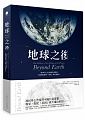 地球之後       作者:  查爾斯‧渥佛斯, 亞曼達‧R‧亨德里克斯本書作者亞曼達‧R‧亨德里克斯博士（Amanda R. Hendrix）是一位行星科學家，在NASA的噴射推進實驗室工作二十年。身為卡西尼土星計畫的研究者，她的研究專注於土星衛星。透過實際在NASA的所見所聞，她不但提示出我們日後最有可能置產的地點，也描繪出總有一天我們必須在地球之後，找到另一個可以安身立命的所在。然而，兩位作者也在書中提示我們：若有一天，地球的環境被毀壞到宇宙殖民的必要迫在眼前，我們將面臨的不會只是技術上的難關，還有倫理上、道德上與利益上的各種衝突。那時的人類，該如何爭取？或者我們該問：該爭取嗎？我們還會有能力爭取嗎？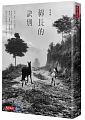 綿長的訣別            作者: 夏河靜別離，是生命中的禮物，面對人生，我總習慣用逃避的方式，往不是出口的地方躲。我弄不清我要什麼，只能依循不想受傷的本能，往未知跑去。幾年下來堆疊的各種人生故事，早已與我的生命交融在一起。多年後，才能鼓起勇氣，把被我拋棄的，生命中的每個片段，一個一個撿回來。並且誠實的與被我每到一個地方生活，就習慣留下某個部分悲傷的我的影子對話。我穿越無數邊境，走一條回家之路，修補那與生俱來不完整的靈魂。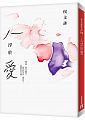 人浮於愛              作者:  侯文詠愛得深，就是幸福嗎？那些彼此爭吵、傷害的人，難道愛得不深嗎？
從什麼時候開始，感情不再只靠愛便能維持？心彤曾經深信，相愛的人必定能夠長相廝守。為了毅夫，她將自己裹上層層謊言，好與毅夫「董事兒子」的身分相襯。學歷是騙人的、工作是捏造的，這樣的愛，還算不算得上是真的？從什麼時候開始，再多的物質也換不到一段感情？在認識顧醫師之前，小琪沒有想要卻買不起的東西。在認識顧醫師之後，她才發現，有些東西並非買不起，而是打從一開始，就沒有標價。是什麼讓「愛」如此具有吸引力，煽動著心彤、小琪，以及無數的戀人們，不惜冒著溺斃的危險，前仆後繼，只為跳進湍急的河水裡，談一場載浮載沉的愛情？ 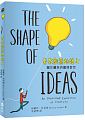 走在創意路上(The Shape of Ideas)    作者:  格蘭特．史奈德「透過驚人的筆觸，格蘭特．史奈德的漫畫傳達給我們自省、幽默及啟發的作用。這是一本用彩色眼光來觀察創意過程的著作──從安靜沉思的那刻起，一直到狂熱追逐的那天。」靈感像蘋果一樣，熟了就會掉落。我希望靈感像閃電般擊中我，但是落下的只有雨滴。　　創意長什麼樣子？它們從哪裡來？「這次我知道該怎麼做。」「這次我知道該怎麼做。」「我還是不知道該怎麼做。」「完成了！完美無缺！我不會再有更好的點子了。」這樣的腦內小劇場是否似曾相識？本書要陪你一起走過酸甜苦辣的創意發想之路。看完後你可能會得到啟發──也可能什麼事都沒有發生，但是不要絕望！